基本信息基本信息 更新时间：2024-05-08 14:07  更新时间：2024-05-08 14:07  更新时间：2024-05-08 14:07  更新时间：2024-05-08 14:07 姓    名姓    名李继永李继永年    龄41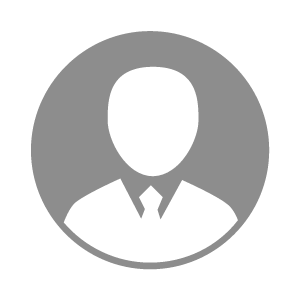 电    话电    话下载后可见下载后可见毕业院校河南科技学院邮    箱邮    箱下载后可见下载后可见学    历大专住    址住    址期望月薪10000-20000求职意向求职意向猪料销售猪料销售猪料销售猪料销售期望地区期望地区河南省河南省河南省河南省教育经历教育经历就读学校：河南科技学院 就读学校：河南科技学院 就读学校：河南科技学院 就读学校：河南科技学院 就读学校：河南科技学院 就读学校：河南科技学院 就读学校：河南科技学院 工作经历工作经历工作单位：市场上销售 工作单位：市场上销售 工作单位：市场上销售 工作单位：市场上销售 工作单位：市场上销售 工作单位：市场上销售 工作单位：市场上销售 自我评价自我评价其他特长其他特长